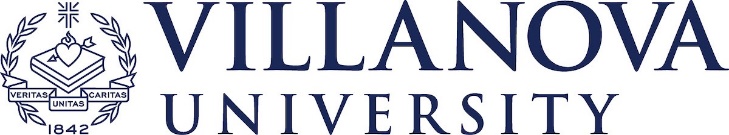 Student Health Services						 Student Name: _________________________________________800 East Lancaster Ave Villanova, PA 19085				Student ID: ____________________________________________Phone 610-519-4070						Student Date of Birth: ____________________________________Website: villanova.edu/studenthealthservices			Student Cell Number: ____________________________________Send us a message: studenthealthcenter@villanova.edu      		Student Email: __________________________________________Student portal: villanova.medicatconnect.com Please complete information on next pageStudent Health Services						 Student Name: _________________________________________800 East Lancaster Ave Villanova, PA 19085				Student ID: ____________________________________________Phone 610-519-4070						Student Date of Birth: ____________________________________Website: Website: villanova.edu/studenthealthservices		Student Cell Number: ____________________________________Send us a message: studenthealthcenter@villanova.edu      		Student Email: __________________________________________The Commonwealth of Pennsylvania and Villanova University require full-time students, part-time students, and all students on a visa to be immunized against certain communicable diseases.  All dates must include month, day, and year.  To comply, have this form completed and signed by your health care provider. As another option, you may provide official immunization documentation from your provider’s office. Please upload the completed form or documentation from your provider’s office to the Student Health Portal at villanova.medicatconnect.com. Forms are to be uploaded by July 1, 2023. Failure to submit a completed health record will result in the inability to register for second semester classes.The Commonwealth of Pennsylvania and Villanova University require full-time students, part-time students, and all students on a visa to be immunized against certain communicable diseases.  All dates must include month, day, and year.  To comply, have this form completed and signed by your health care provider. As another option, you may provide official immunization documentation from your provider’s office. Please upload the completed form or documentation from your provider’s office to the Student Health Portal at villanova.medicatconnect.com. Forms are to be uploaded by July 1, 2023. Failure to submit a completed health record will result in the inability to register for second semester classes.The Commonwealth of Pennsylvania and Villanova University require full-time students, part-time students, and all students on a visa to be immunized against certain communicable diseases.  All dates must include month, day, and year.  To comply, have this form completed and signed by your health care provider. As another option, you may provide official immunization documentation from your provider’s office. Please upload the completed form or documentation from your provider’s office to the Student Health Portal at villanova.medicatconnect.com. Forms are to be uploaded by July 1, 2023. Failure to submit a completed health record will result in the inability to register for second semester classes.Required VaccinesDates Given (mm-dd-yyyy)PA State RequirementsHepatitis BSeries of 3 immunizations – laboratory evidence of immunity is acceptable in lieu of immunization dates.#1: ___________#2: ___________#3:____________Or Positive Titer Date: ___________Dose #1: Any ageDose #2: 28 days after dose #1Dose#3: at least 8 weeks between #2 and #3. There must be at least 16 weeks between #1 and #3.MMR (Measels, Mumps & Rubella) Or individual vaccines or titersMMR:      #1__________  2#_________Measles:  #1__________  2#_________Mumps     #1__________  2#_________Rubella    #1__________  2#_________Or Positive Titer Date: ___________Dose #1: Must be given on or after the 1st birthdayDose #2: Must be given greater than or equal to 28 days after the first dose or laboratory evidence of immunity is acceptable.Varicella VaccinationLaboratory evidence for immunity is acceptable in lieu of immunization or history of chicken pox.Varicella    #1__________  2#_________Or Positive Titer Date: ___________History of Disease: Age: ________   Date:  __________Dose #1: on or after the first birthday.Dose #2: at least 28 days after dose #1.Medical record documentation signed by the provider required for a history of chickenpox or laboratory evidence of immunity is acceptable.TDAP (Tetanus, Diphtheria, Pertussis)TDAP _________ *Td:     _________ Tdap must have been given at or after the age of 7.*If Tdap was given before 2013 (greater than or equal to 10 years ago), you must also provide a current Td or Tdap.Meningococcal Quadrivalent (Meningitis A, C, W, Y)Required of students 21 years of age and younger.#1 ________________________   Menactra        Menveo1 Dose of MenACWY (formerly MCV4) on or after age 16 or a signed waiver.Meningococcal Group B(Bexsero or Trumenba)Bexsero     #1_________ 2# __________Trumenba #1_________ 2#__________Besxero: 2 doses, second dose at least 1 month after the first dose.Trumenba: 2 or 3 doses, for those not at risk, 2 doses, second dose 6 months after the first dose. Those with increased risk 3 doses.  Second dose 1-2 months after first dose. Third dose 6 months after the first.TB Skin Test/Quantiferon Gold/ Low Risk Testing Not IndicatedSkin Test:Date: _________         ______mmOr/ Quantiferon Gold Blood Test   Positive   NegativeOr/ Low Risk Testing Not Indicated   Yes       No If TB Skin test or QuantiFERON Gold test produces positive results, a subsequent chest X-Ray will be required.Strongly Recommended/Additional Immunizations (mm/dd/yyyy)Strongly Recommended/Additional Immunizations (mm/dd/yyyy)Strongly Recommended/Additional Immunizations (mm/dd/yyyy)Covid-19 Vaccine & BoosterVaccine Manufacturer: ______________Dose #1: _________  Dose 2# _________Booster Manufacturer: ______________Most recent booster: ______________Accepted Vaccines:Pfizer-BioNTech/Moderna/Johnson&Johnson's Janssen/WHO Approved ListGardasil (HPV) Humna Papillomavirus#1 _______ #2 _________ #3 _________3 doses over 6 monthsHepatitis A#1 _______ #2 _________2 doses at least 6 months apartTyphoidDate: __________Yellow FeverDate: __________BCGDate: __________